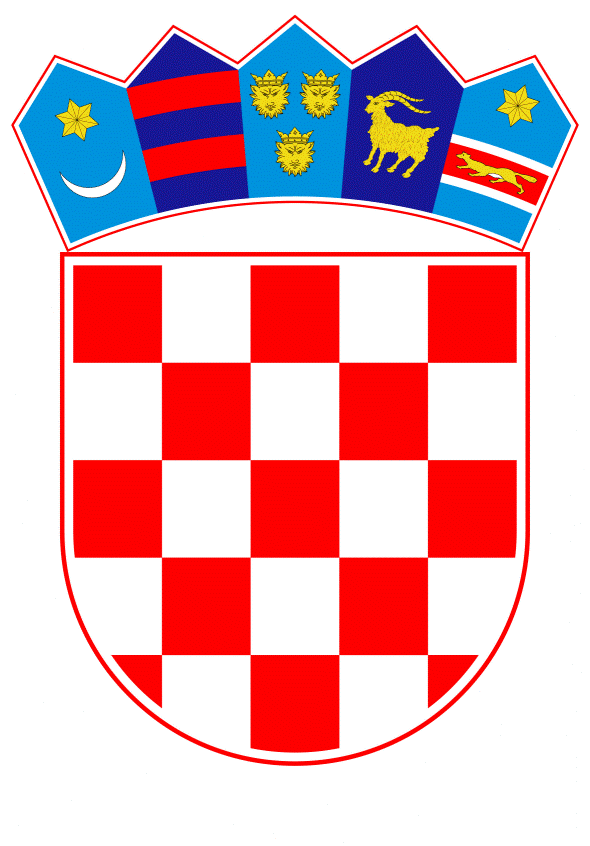 VLADA REPUBLIKE HRVATSKEZagreb, 19. lipnja 2019.______________________________________________________________________________________________________________________________________________________________________________________________________________________________ 	Na temelju članka 7. Zakona o razvojnoj suradnji i humanitarnoj pomoći inozemstvu (Narodne novine, broj 146/08) i članka 31. stavka 3. Zakona o Vladi Republike Hrvatske (Narodne novine, br. 150/11, 119/14, 93/16 i 116/18), Vlada Republike Hrvatske je na sjednici održanoj __________ 2019. godine donijelaZ A K L J U Č A K1.	Donosi se Provedbeni program Nacionalne strategije razvojne suradnje Republike Hrvatske za 2019. godinu, u tekstu koji je Vladi Republike Hrvatske dostavilo Ministarstvo vanjskih i europskih poslova aktom, klase: 302-01/18-01/36, urboja: 521-II-03-19-64, od 5. lipnja 2018. godine. 2.	Provedbeni program Nacionalne strategije razvojne suradnje za 2019. godinu sastavni je dio ovoga Zaključka.3.	Zadužuje se Ministarstvo vanjskih i europskih poslova da o ovom Zaključku izvijesti nadležna tijela, nositelje planiranih aktivnosti iz Provedbenog programa iz točke 1. ovoga Zaključka.4. 	Zadužuju se nadležna tijela, nositelji planiranih aktivnosti, da izvršavaju planirane aktivnosti predviđene Provedbenim programom iz točke 1. ovoga Zaključka.Klasa:		Urbroj:	Zagreb,	_________ 2019.									         PREDSJEDNIK									   mr. sc. Andrej PlenkovićOBRAZLOŽENJESukladno članku 8. Zakona o razvojnoj suradnji i humanitarnoj pomoći inozemstvu te sukladno Nacionalnoj strategiji razvojne suradnje za razdoblje 2017. do 2021. godine, Ministarstvo vanjskih i europskih poslova pripremilo je prijedlog Provedbenog programa Nacionalne strategije razvojne suradnje za 2019. godinu prema programima i projektima službene razvojne pomoći tijela državne uprave i ostalih javnih institucija.Provedbeni program pripremljen je prema prijedlozima zaprimljenima od tijela državne uprave i ostalih institucija koja u 2019. godini namjeravaju provoditi programe i projekte iz područja razvojne suradnje i humanitarne pomoći inozemstvu. Provedbenim programom se utvrđuje plan aktivnosti službene razvojne pomoći Republike Hrvatske te se definiraju tekući programi i projekti za odnosnu proračunsku godinu.Provedbenim programom Nacionalne strategije razvojne suradnje za 2019. godinu Republika Hrvatska definira svoje sudjelovanje u međunarodnoj i europskoj razvojnoj politici te suradnju s ostalim zemljama donatorima i organizacijama kroz multilateralne programe pomoći. Istovremeno, usvajanjem Provedbenog programa Republika Hrvatska doprinosi ispunjavanju preuzetih međunarodnih obveza prvenstveno Agende 2030, Pariškog dogovora o klimi, Agende za humanost i drugih međunarodnih deklaracija.U Provedbenom programu Nacionalne strategije razvojne suradnje za 2019. godinu sudjeluje ukupno osam ministarstava Republike Hrvatske, koji su iskazali svoju namjeru u 2019. godini provoditi razvojne i humanitarne projekte, uplaćivati u međunarodne razvojne i humanitarne fondove i inicijative ili podmiriti članarine u dotičnim međunarodnim organizacijama. Dodatno sudjeluju i dva Središnja državna ureda, Ured za udruge Vlade Republike Hrvatske,  Hrvatska banka za obnovu i razvitak, Hrvatska narodna banka, Nacionalna zaklada za razvoj civilnog društva (NZRCD) te jedinice lokalne i područne (regionalne) samouprave.Programi i projekti međunarodne razvojne suradnje i humanitarne pomoći utvrđeni ovim Provedbenim programom financirat će se iz Državnog proračuna Republike Hrvatske za 2019. godinu sa prethodno predviđenih aktivnosti.Sredstva osigurana u Državnom proračunu Republike Hrvatske za 2019. godinu, potrebna za provedbu programa i projekata međunarodne razvojne suradnje i humanitarne pomoći utvrđenih ovim Provedbenim programom, iznose 248.315.958,23 kuna.Predlagatelj:Ministarstvo vanjskih i europskih poslovaPredmet:Provedbeni program Nacionalne strategije razvojne suradnje Republike Hrvatske za 2019. godinu